Зі святом, рідне місто!8 вересня 2018 року8 вересня наше місто над Россю святкувало своє 986-річчя.В кожній частині центру міста проходили різні конкурси, турніри, виступи. Білоцерківський інститут економіки та управління Університету «Україна» приєднався до святкування Дня міста і став учасником Міської Дефіляди – святкової ходи підприємців, установ, організацій та навчальних закладів Білої Церкви. Під розповідь ведучого про славну історію та традиції інституту викладачі та студенти із прапорами БІЕУ та в мантіях пройшли центральною вулицею міста. Проливний дощ не став на заваді святкуванню Дня міста, гарному настрою та позитивним емоціям.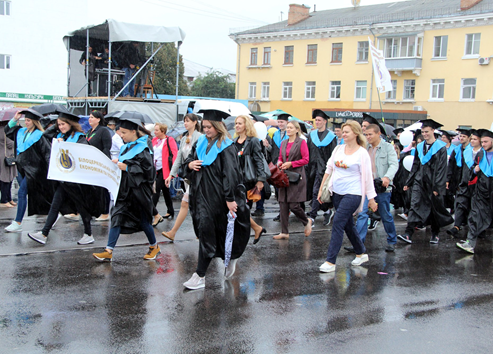 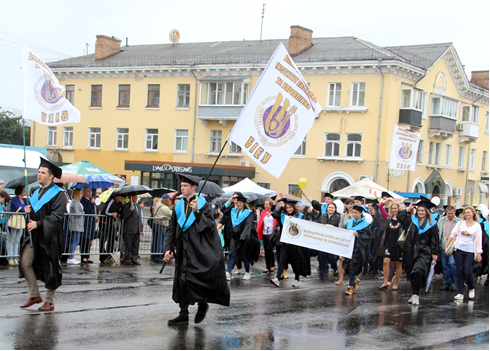 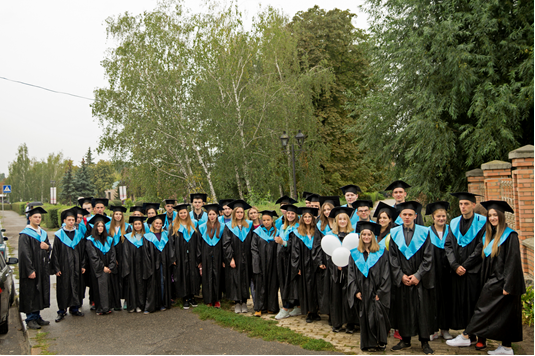 